Применение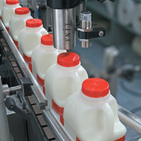 Молочная и масложировая отрасльДля оборудования, которое работает в холодной или влажной атмосфере очень важны требования гигиены и санитарии. Несмотря на то, что наносимая информация проста и, как правило, включает срок годности и номер партии, скорость самой поточной линии достаточно высокая и может достигать 180 упаковок в минуту.Подробнее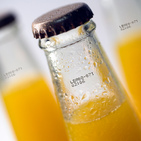 Индустрия алкогольных и безалкогольных напитковАссортимент напитков и брендов увеличивается. Производители ищут новые способы привлечения покупателя, поэтому меняется и материал, и дизайн упаковки. Это повышает спрос на маркировочное оборудование, которое может наносить любую информацию, начиная с обычной даты срока годности и заканчивая сложной графикой на индивидуальной и групповой упаковке.Подробнее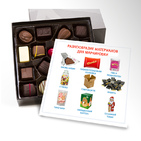 Кондитерское производствоОборудование для маркировки в кондитерской отрасли играет важную роль, поэтому надежность и многофункциональность принтера крайне важны. Требования к маркировке простые - это срок годности, номер партии или какой-то другой идентификатор. Однако строгие продовольственные требования и значимость данной информации для покупателя не позволяют производителю относиться к маркировке небрежно и допускать ошибки.Подробнее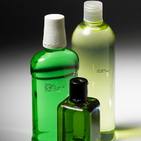 Косметические средства и личная гигиенаУчитывая постоянный рост ассортимента продукции и форматов упаковки, понятно, что стоимость, инновации и соотношение цены и качества являются основными факторами и тенденциями на рынке продукции личной гигиены. Правильный выбор маркиратора позволит уменьшить себестоимость и полностью соответствовать требованиям к косметической продукции завтрашнего дня.Подробнее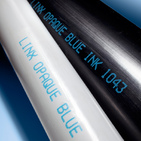 Кабельная промышленностьНадежность маркиратора гарантирует минимальное время простоя линии. Маркировщики Linx не соприкасаются с кабелем или проводом в процессе нанесения информации, чем обеспечивают безупречное качество маркировки на высокоскоростных производственных линиях, характерных для кабельной промышленности.Подробнее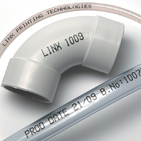 Экструзионное производствоДля маркировки на резиновых и пластмассовых экструзиях Linx может предложить эффективное решение. Неважно, простое название продукта или логотип, номер детали или международные стандарты, промышленные маркираторы Linx могут обеспечить нанесение информации на широком диапазоне материалов с высокой точностью и гарантировать отличную стойкость к стиранию.Подробнее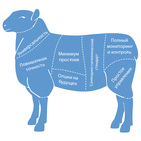 МясопереработкаКомпании, связанные с мясопереработкой, должны оперативно реагировать на изменяющиеся тенденции рынка, требования клиентов, действующие законы и иметь возможность минимизировать любые дополнительные траты. Оборудование для маркировки должно работать надежно и эффективно, так как любая ошибка может быть дорогостоящей, особенно при производстве скоропортящихся продуктов.Подробнее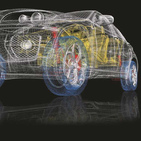 Автомобильная промышленностьСовременное транспортное средство содержит тысячи отдельных компонентов, каждое из которых, возможно, потребуется снабдить определенной информацией. Долговечная, четкая и точная маркировка необходима всегда - будь то контроль компонентов при сборке, контроль запчастей на складе, борьба с контрафактом или требования конечных потребителей.Подробнее12►Данный раздел находится на стадии наполнения. 